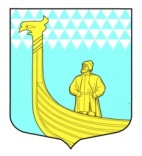 СОВЕТ ДЕПУТАТОВМУНИЦИПАЛЬНОГО ОБРАЗОВАНИЯВЫНДИНООСТРОВСКОЕ  СЕЛЬСКОЕ ПОСЕЛЕНИЕВОЛХОВСКОГО  МУНИЦИПАЛЬНОГО РАЙОНАЛЕНИНГРАДСКОЙ  ОБЛАСТИтретьего созываР Е Ш Е  Н И Еот  18   февраля 2016 года                                                                  №    11Об отчете главы  администрации МО Вындиноостровское сельское поселение Волховского района Ленинградской области  «Итоги работы органов  исполнительной власти за 2015 год, исполнение бюджета 2015 года и задачи органов местного самоуправления МО Вындиноостровское сельское поселение на 2016 год» В соответствии с Федеральным законом Российской Федерации от 06.10.2003 № 131-ФЗ «Об общих принципах организации местного самоуправления в Российской Федерации»,  Устава муниципального образования Вындиноостровское сельское поселение Волховского муниципального района Ленинградской области, заслушав и обсудив отчет главы  МО Вындиноостровское сельское поселение об итогах работы исполнительной власти за 2015 год, исполнения бюджета 2015 года и задачи органов местного самоуправления  Вындиноостровское сельское поселение на 2016 год», совет депутатов  Р Е Ш И Л:1. Отчет главы администрации МО Вындиноостровское сельское поселение принять к сведению.(прилагается)2. Признать по результатам отчета деятельность главы администрации муниципального образования Вындиноостровское сельское поселение за 2015 год удовлетворительной.3. Опубликовать настоящее решение в средствах массовой информации и разместить на официальном сайте муниципального образования.Глава муниципального образования                      А.Сенюшкин Уважаемые участники собрания!Представляю Вашему вниманию отчет о проделанной работе   за   2015 год и задачи, которые  органы местного самоуправления   ставят перед собой   в 2016 году.МО Вындиноостровское сельское поселение входит в составе Волховского муниципального района, распложенного на территории Ленинградской  области.В своей деятельности  Администрация МО руководствуется федеральным, областным законодательством, местными нормативными правовыми актами, при тесном взаимодействии с представительным органом МО Вындиноостровское сельское поселение.2015 год был наполнен различными экономическими, политическими, культурными событиями и прежде всего –это выборы губернатора Ленинградской области, которые проходили в сентябре  месяце.На территории нашего МО выборная кампания была проведена на высоком уровне. Процент явки составил 78,8 %, это третий результат в Волховском районе,  и это результат слаженной работы: организационного комитета по подготовке и проведению выборов на территории МО, всех руководителей территории, представителей общественности, молодежи, участковой избирательной комиссии, агитаторов, старост сельских населенных пунктов.  Стало хорошей традицией  в день выборов организовывать на избирательном участке выставку народного творчества местного населения. Считаем, что это повышает % явки населения.Работа органов исполнительной власти направлена на решение вопросов местного значения, которые зачастую являются главными для жителей каждого конкретного населенного пункта. В 2015 году законодательно за сельскими поселениями было закреплено 38 вопросов местного значения, из которых 13 полномочий закреплены федеральным законом № 136-ФЗ  «О  внесении изменений в 131-ФЗ «Об общих принципах организации местного самоуправления в Российской Федерации», 25  вопросов местного значения были перераспределены  областным законом от № 48 –ОЗ  от 10 июля 2014 года «Об отдельных вопросах местного значения сельских поселений Ленинградской области»   и переданы органам МСУ 1 уровня.Финансовый дефицит бюджета не позволяет  исполнить все полномочия качественно,  в полном объеме и как этого требуют законы ,  контрольно-надзорные органы и конечно же наши жители..   Несмотря на  непростую  экономическую ситуацию на территории поселения,  дотационный бюджет, перераспределение налогов, поступавших в бюджет,  (отток в районный бюджет  таких налогов как: продажа земли и арендная плата за землю)  в  2015 году мы  смогли обеспечить незначительный рост доходов бюджета по отдельным источникам доходов, сократить недоимку по налогам, привлечь денежные средства на решение вопросов местного значения из бюджетов других уровней, участвуя в региональных программах, производить финансирование таких расходных обязательств , как: выплата заработной платы, оплата коммунальных услуг,  содержание и ремонт дорог внутри населенных пунктов, благоустройство территорий сельских населенных пунктов, мероприятия по обеспечению первичной пожарной безопасности, оформление объектов в муниципальную собственность .   Площадь территории 33 тыс.га,  в том числе земли населенных пунктов 916 га.  Согласно административно-территориальному делению Ленинградской области в состав поселения входит 18 сельских населенных пунктов. Количество населения  - 1724 человека. В разрезе населенных пунктов численность населения составляет:(диаграмма –слайд  численность населения в разрезе 5 лет)На протяжение ряда  лет идет  незначительное снижение численности населения по причине отрицательного естественного прироста населения . В 2015 году численность населения фактически  осталась без изменения к  численности  населения 2014 года.Характеристика населения по возрасту; Большую часть населения МО составляют граждане  трудоспособного возраста -63 % населения (слайд). Наше поселение относится к депрессивным территориям, отсутствие на территории МО производств отрицательно влияет не только на поступление   в бюджет поселения такого налога как (НДФЛ), но и порождает трудовую миграцию населения 89% от  трудоспособного населения трудится в  г. Волхове , Киришах, Санкт-ПетербургеНа предприятиях, в организациях и учреждениях на территории поселения(это в основном сфера обслуживания и бюджетная сфера ) трудится - 120  чел., что составляет   10,8   % от всего  трудоспособного населенияСравнительный демографический анализ в разрезе 5 лет (2011-2015год)На протяжении ряда лет уровень смертности оставался выше уровня рождаемости ,  поэтому естественный прирост населения оставался  на протяжении ряда  лет отрицательным , в 2015 году   динамика  положительная  по отношению к 2014 году, небольшой плюсПо данным отдела записи актов гражданского состояния В 2015 году: Умерло  23 (что на 2 человека меньше к уровню 2014 года) ;                          (слайд) родилось-18 чел, по сравнению с аналогичным периодом 2014 года – рождаемость увеличилась  на  ( на 1 человек) ,   слайд-диаграммаСравнительная  демографическая информация в разрезе 5-ти последних летАнализируя причину смертности населения  за 2015 год, хочется отметить, что в основном это возрастная смертность .     По прежнему: на первом месте- (смертность по причине сердечно сосудистых  заболеваний);По возрастной категории ; умерло граждан в возрастедо 20 лет- 1 человек;от 20-45 лет-  2 человека;от 45-60 лет-2 человекот 60 до 90 лет -18 человек Одним из основных полномочий администрации является исполнении бюджета, целевое и рациональное расходовании бюджетных средств . Причина финансовой необеспеченности - доходная база   поселения не соответствует объему расходных обязательств, так как расходные обязательства подгоняются под планируемые доходы. Такой подход не позволяет предусмотреть в бюджете поселения средства на развитие муниципального образования.    Бюджет  2015 года    утвержден советом депутатов по источникам  доходов и расходов – 9837,6  тыс. рублей и  формировался из следующих источников: (слайд) Налог на НДФЛ- 10%Акцизы по подакцизным товарам – 0,01213 %Земельный налог – 100%Налог на имущество физических лиц- 100%Доходы от использования имущества, находящегося в муниципальной собственности – 100%Транспортный налог – 50 %;Доходы от продажи имущества – 100% Исполнение  показателей бюджетаПлан по доходам  на 2015 год 13 896,3 тыс. руб , поступило доходов в сумме   13 894,1 тыс.   рублей,  и выполнение по доходам составило 99,9  % (слайд, исполнение общих показателей бюджета)ИСПОЛНЕНИЕ РАСХОДНОЙ ЧАСТИ БЮДЖЕТА:План по расходам  бюджета 2015 года  - 16   108,7  тыс. руб исполнен в сумме 15 283,6 тыс. рублей и выполнение по расходам составило 94,8%. В структуре расходов бюджета поселения наибольший удельный вес занимают расходы (субсидии) Расходы на содержание органов МСУ -37,5% ;на содержание учреждений культуры -14,9 %;Расходы на благоустройство и коммунальное хозяйство- 27,7 %Незначительными по удельному весу в общем объеме расходов поселения являются расходы на:Физическую культуру и спорт -0,9%Образование и молодежь 0,2%;На пенсионное обеспечение – 0,8%;На прочие  общегосударственные вопросы -0,2%Источником финансирования дефицита бюджета являются остатки средств бюджета за предшествующий период;Бюджет на 2016 год утвержден решением совета депутатов в сумме доходов и расходов – 11 108,6 ты. Рублей, что на 1 271 тыс.рублей  больше к  бюджету 2015 года;На территории   поселения осуществляют свою деятельность  Гостинопольская  общеобразовательная школа с детским садом,  фельдшерско-акушерский пункт. Оказывают услуги населению учреждения  культуры, ЖКХ , почтовой связи, сберегательного банка, торговли. (слайд)В Гостинопольской школе обучается 94 ученика, средняя наполняемость классов  12 человек. В школе трудятся профессионалы своего дела, директор Волковицкая Галина Иосифовна. Сегодня ни одно мероприятие на территории не проходит без участия учеников и педагогов.В детском садике  44 воспитанника. Заведующая – Гаврилина Светлана Михайловна.Медицинские услуги на территории предоставляют работники Вындиноостровского ФАПа- заведующий Коршак В.М. За  профессионализм и многолетний труд в системе здравоохранения кандидатура Коршак В.М от  муниципального образования Вындиноостровское сельское поселение  решением совета депутатов  была утверждена на районную доску Почета.Специалисты своего дела трудятся и в система ЖКХ: это работники ООО ЛОТС, начальник – Дмитриев А.Б, ООО Жилищник –  мастер участка Халемендик М.В.Малый и средний бизнес представлен  5  микропредприятиями.Вся деятельность органов МСУ МО Вындиноостровское сельское поселение направлена на  улучшение качества и комфортности проживания своих граждан.  Во все времена люди ругают ЖКХ за холодные батареи, за грязную воду, за тусклые лампочки, Можно сегодня кивать в сторону ЖКХ и говорить как все плохо, но стоит сказать, что за последние три года жалоб в администрацию на ЖКХ поступает гораздо меньше.  И это прежде всего заслуга организаций коммунального комплекса предоставляющих нашим жителям жизненоважные услуги  и те работы по капитальному ремонту  на объектах ЖКХ, которые были проведены в рамках участия МО в региональных программах на протяжении 3-х лет: Услуги по ЖКХ на территории нашего муниципального образования предоставляют: Теплоснабжение -управляющая кампания ООО «ЛОТС» -генеральный директор Бойцов В. В; Водоотведению, водоснабжению  - МУП «Водоканал» г. Волхов директор Харитонов В.В;Содержание и текущий ремонт жилого фонда –ООО «Жилищник» -директор Степанов С.ВВсе работы по подготовка объектов ЖКХ , всех организаций и учреждений  расположенных  на территории были выполнены в срок, муниципальное образование получило паспорт готовности к отопительному сезону.Отопительный сезон 2015-2016 годов проходит безаварийно.  Низкие температуры  января всем коммунальщикам доставили много хлопот . управляющей организации ООО «Жилишник», пришлось ежедневно  отогревать внутридомовые сети, но благодаря  быстрому реагированию не был разморожен ни один дом; Газовая котельная, ВОС работали без перебоев и остановок.Были перебои в подаче электроэнергии в дни низких температур, из-за большой нагрузки в жилом фонде, но обслуживающая организация - Новоладожские электросети оперативно устраняли отключения. На  объектах  ЖКХ в 2015 году  силами управляющих кампаний и администрации выполнены работы:- Отремонтирован третий  резервный котел на центральной газовой  котельной;-В рамках участия МО в районной программе за счет средств местного бюджета и бюджета Волховского муниципального района установлен узел учета тепловой энергии на газовую котельную, сметная стоимость 149 тыс.рублей; (100.0 тыс.руб средства района,  49.0  тыс. рублей –местного бюджета);- произведен ремонт 200 метров тепловой сети от дома №4 до дома № 7 силами управляющей организации ООО «ЛОТС», начаты работы по  ограждению территории котельной;В жилом фонде управляющей организацией ООО «Жилищник» постоянно ведутся работы по заявлениям и жалобам граждан. В 2015 году проведены работы по  ремонту электрического оборудования в жилых домах 9,10.11, 12, 13, 9 частичный ремонт крыш домов 5., 2, 7, 12,.9 , межпанельных швов, все подъезды домов оборудованы информационными доскамиНельзя не отметить  работу работников по уборке придомовых территорий. Своевременно очищают снег, подсыпают дорожки песком, убирают мусор.МУП «Водоканал» г. Волхов - проведены работы по продувке и прочистки канализации  домов с 1 по 6 , что позволило включить десятилетиями не функционирующую канализацию в систему центральной  канализации;На территории поселения 17 многоквартирных домов.  Количество квартир 375.Общая площадь жилого фонда 19  тыс. кВ. м) Из них в собственности граждан – 295 квартир  (общая площадь  собственников -15.04  тыс.кв.м;Муниципальная площадь- 3.92 кв.м , 80 квартир; Постановлением Правительства Ленобласти от 26 декабря 2012 года с изменениями  от 30 июля 2015 года утверждена региональная программа капремонта  МКД рассчитанная на 2014-2043 ггВ  Программе капитального ремонта рассчитанной на 30 лет наше    МО участвует два года  подряд .По программе капитального ремонта  на территории поселения отремонтировано  -3 дома- 2, 4, 1;   В 2015 году по плану : дома 1,2,3Сметная стоимость ремонта; дом №1 -  1657.881(средства Фонда)По проведенному  капитальному ремонту домов №  2, 4 было предусмотрено доля софинансирования  бюджета муниципального образования,дом № 2,    сметная стоимость  1 021. 429, в т.ч.  софинансирование местного бюджета – 274, 560  тыс.руб. В план ремонта на 2015 г был включен  дом № 3, (сроки ремонта перенесены на 2016 год), конкурсные процедуры проведены, подрядчик определен. Сметная стоимость 1 584, 835  руб, (софинансирование местный бюджет – 313 тыс.рублей)Мониторинг реализации адресной программы проведения капитального ремонта домов показал, что ремонт домов производится не под  конструктивные элементы  нуждающиеся в ремонте, а под финансирование, отведенное под ремонт дома, что не позволяет производить  полный капитальный ремонт домов, как этого предусматривала первоначально областная программа, что вызывает недовольство у граждан.Отдельно остановлюсь на поступление коммунальных платежей населения за получаемые услуги: долг населения перед службами ЖКХ из года в год растет. Как правило неплательщиками в поселении были и остаются одни и те же лица,  которые  хронически не платят коммунальные платежи , получают услугу и мер к ним никаких не принимают соответствующие службы. Ни служба юристов претензионистов, ни судебные приставы…..Все что с должников можно получить, (от работающих или пенсионеров) это удержание  по решению суда , а текущие платежи продолжают расти. % сбора Услуги теплоснабжения – ООО «ЛОТС» - 88,6%Задолженность – 1 980 000 рублей;Услуги за содержание и текущий ремонт жилого фонда  ООО «Жилищник»% сбора – 113,  задолженность – 872  555 рублей;Услуга по водоснабжению: В 2015 году администрацией муниципального образования проведены работы по признанию 3-х жилых домов: Дом № 15 Вындин Остров, домов 14, 15 Гостинополье. Ул. Переезд аварийными. Документы переданы в Правительство Ленобласти для включения их в программу. (Результаты программы при положительном заключении это расселение, строительство -2018 год);Состоят на учете в качестве нуждающихся в улучшении жилищных условий: 11 семей5 семей –граждане признанные нуждающимися  в улучшении жилищных условий как малоимущими ;6 семей - граждане признанные нуждающимися  в улучшении жилищных условий;Улучшили в 2015 году жилищные условия:Семья Логиновых –по программе «Социальное развитие села» был получен сертификат:Семья УВОВ –Карамова Т.А –единовременная выплата  на приобретение жилья;1 семья –Сойту А.А –по муниципальной очереди ;Приобретено жилье по договорам специализированного найма – дети сироты (район)- 4 (Плужников В, Гришина Я, Кузьмин В, Вавилина Е)Пятый  год МО участвует в  региональной ПРОГРАММЕ ремонта дорог местного значения  2015 год- Произведен ремонт грунтовой дороги в деревне Болотово.  (400 м) Сметная стоимость ремонтных работ -716  тыс. рублей средства областного 535,0 бюджета 181,0  тыс.руб , средства местного бюджета ; После конкурсных процедур сметная стоимость ремонта составила 333,0 тыс.рублей. Подрядчик ООО «Аргумент» работы произвел с нарушением , не в соответствии с техническим заданием и дорога не была принята. Подрядчику было направлено уведомление о расторжении контракта. 29 сентября контракт был расторгнут. Третий год МО получает субсидии из областного бюджета   на реализацию проектов местных инициатив граждан в рамках подпрограммы «Создание условий для эффективного выполнения органами местного самоуправления своих полномочий» государственной программы Ленинградской области «Устойчивое общественное развитие в Ленинградской области» в рамках реализации областного закона от 14 декабря 2012 года № 95-оз «О содействии развитию на части территории муниципальных образований Ленинградской области иных форм местного самоуправления», администрацией утверждена муниципальная программа «Устойчивое развитие территорий сельских населенных пунктов муниципального образования Вындиноостровское сельское поселение  на 2015 год», которая реализуется в тех населенных пунктах, где осуществляют свою деятельность старосты  и общественные советы старост. В нашем МО таких населенных пунктов 13. В 2015 году на реализацию муниципальной программы были получены  субсидии из областного бюджета в сумме  размере 1 850 650 рублей , софинансирование из местного бюджета -97,316 тыс.руб На эти денежные средства  в рамках исполнения муниципальной программы проведены следующие вилы работ:- ремонт  грунтовой дороги в деревне    Гостинополье по ул. Заводская от дома № 2 а  до дороги Новая  Ладога -Зуево. Сметная стоимость работ составила 852,9 рублей, в том числе средства местного бюджета 41,834  рубля;-ремонт участка  грунтовой дороги с укладкой  труб  по ул. Прибрежная в деревне Бор, сметная стоимость работ  244 000 рублей. В том числе средства местного бюджета 12 200  рублей) ;-приобретено 40 энергосберегающих светильников уличного освещения на сумму –222,7 т.руб, в том числе средства местного бюджета:- 11,133 т.рублей-проведены работы по замене уличных светильников на энергосберегающие:В деревне Морозово – 15 штук ;В деревне БОР – 12 штук;В деревне Вольково – 13 штук; Сметная стоимость выполненных  работ  240,778 тыс.руб. -проведены работы по приобретению и монтажу приборов учета  на уличное освещение с монтажом 5 провода, и перевод населенных пунктов  в режим контролируемого уличного горения (почасового): Хотово, Теребочево, Бороничево сметная стоимость работ составила- 318 ,865 тыс.рублей , в том числе средства местного бюджета –5%- 16 тыс.руб-ремонт колодца общего пользования в деревне Боргино ( сметная стоимость работ 31 900 рублей в том числе местный бюджет 1 595 руб);Хочется отметить преимущества этой программы, 1.Все  денежные средства,  сэкономленые по результатам проведения торгов, не возвращаются в область, а направлятся на дополнительные работы в рамках реализации этой же программы:2. Софинансирование местного бюджета 5%, этот тот процкнт, который наш бюджет может осилить, что не скажешь про районные программы, где предусмотрено софинансировние  50% на 50%На эти деньги были поведены работы по ремонту участка дороги в дер. Бор, участка дороги в дер. Гостинополье от дома № 2-а до дома № 5, приобретено 9 энергосберегающих ламп для  уличного освещения в дер. Теребочево, которые будут установлены в 2016 году, установлены узлы учета в Хотово, Теребочево, Бороничево. (Сумма экономии составила – 562,065 тыс.рублей) Средства областного бюджета, выделенные на празднование 88 годовщины Ленинградской области по многочисленным обращениям наших граждан направлены на благоустройство, а именно приобретена 21 скамья, которые установлены на придомовых территориях на сумму 92 ,990  рублей.  На территории МО  находятся 8 общественных колодцев, которые включены в реестр муниципального имущества и состоят на балансе:  (Морозово-1, Вольково-1, Козарево-1, Теребочево-1, Хотово-1, Любыни-1, Боргино-1, Бор-1). Все колодцы отремонтированы и находятся в удовлетворительном состоянии.администрацией  проведены  работы по оформлению  в собственность  муниципального имущества: газовая котельная, тепловые сети, ВОС, КОС. Здание администрации, Баня,  дороги местного значения  д.Гостинополье ул. Набережная, на регистрации ул. Заводская, признано бесхозяйным  и оформлено в собственность имущество  и земельный участок ОАО «Цирконь»;Проведены конкурсные процедуры  на право заключения договоров аренды : ООО «ЛОТС», ООО «Жилищник»В реестре муниципальной собственности состоит – 19 дорог местного значения общего пользования. Протяженность дорог местного значения -14 км.   Все дороги находятся в удовлетворительном состоянии. Запланированы ремонты: дер. Моршагино, дер. Бор ул. Набережная. В ремонт 2016 года: часть дороги в дер. Вындин Остров по ул. Школьная, деревня Моршагино, внутри населенного пункта.Другая ситуация складывается  по состоянию дорог до населенных пунктов. Отсутствует дорога в деревню Козарево,  непроезжей является дорога в деревню Любыни, Заднево, требуют ремонта дороги регионального значения Хотово-Теребочево, Заднево-Хотово, Морозово –Вольково, Морозово-Боргино. Администрация неоднократно обращалась с обращениями по неудовлетворительному состоянию дорог в КДХ Ленинградской области, ответы получены,  что в планах ремонтных работ на 2016  этих дорог  нет из-за  недостаточности денежных средств областного бюджета ;В целях безопасности дорожного движения проведены работы по дорожной разметки и замене дорожных знаков  на сумму 29,4 тыс.рублей.Для рационального расходования бюджетных средств проведено энергетическое обследование  территории, есть энергетический паспорт поселения ; В 2015 году установлен  тепловой узел учета на газовой котельной, продолжаем работу по переводу уличного освещения в режим контролируемого горения, идет замена  светильников на энергоэффективные, с мощность потребления 80 кВТ;(Экономия  -это прежде всего уличное освещение)-Утверждены схемы тепло-водоснабжения, водоотведения и газоснабжения.В рамках исполнения  полномочий в сфере градостроительной деятельности:  -Выдано разрешений на строительство - 23:Выдано градостроительных планов –16;Решений о разработке проектов планировки территории и проектов межевания-2;с 1 января 2016 года  полномочия  поселений  в сфере градостроительной деятельности в соответствии с областным законом № 99-ОЗ переданы  на уровень Волховского района Администрация муниципального образования ведет учет личных подсобных хозяйств граждан, земельных участков предоставленных гражданам в пользование, собственность, аренду, учет скота в личных хозяйствах граждан, исполняет полномочия по муниципальному земельному контролю. Количество граждан имеющих земельные участки на территории поселение( слайд)Всего  – 1710  из них:   в собственности граждан – 881 земельный участок ;в пользовании- 745 земельных участков;в аренде- 84 земельных участков;Предоставление земельных участков по 105-ОЗ от 14.10.2008 года «О бесплатном предоставлении отдельным категориям граждан земельных участков для ИЖС на территории Ленобласти»  В рамках реализации полномочий по распоряжению земельными участками, которыми наделены муниципальные районы  областным законом от 28 декабря 2015 года № 141-ОЗ,  в районной очереди на получение земельных участков для ИЖС на территории  Вындиноостровского сельского поселения состоит 10  человек, в том числе 1 многодетная семья. Местных жителей – 3, остальные жители г. Волхова. Получили землю под ИЖС в 2015 году  –1  человек г  Волхов.    В рамках проведения муниципального контроля:Проведено проверок – всего – 9 из них:Юридические лица – 1 проверка (нарушений не выявлено);Физические лица : 5 плановых проверок, выявлено 1 нарушение, документы направлены в Росреестр;                                        3 внеплановых проверки по заявлению граждан (выявлено 2 нарушения);В администрации  созданы и  работают -административная комиссия;-комиссия КЧС и ОПБ;-комиссия по противодействию коррупции;-жилищная комиссия;-комиссия по  работе с неплательщиками налогов;-комиссия по соблюдению требований к служебному поведению муниципальных служащих и урегулированию конфликта интересов;-комиссия по антитеррористической деятельности;Общественный совет-председатель Жуйкова Н.И:Совет молодежи -председатель Анисимова М;Совет ветеранов –председатель Веревкина А.ИВ 2015 году проведено заседаний административной комиссии -4; рассмотрено протоколов – 4;Вынесены предупреждения: -1   Оштрафовано – 3 гражданина;По статье 2.2 – 1 (нарушение правил содержания  домашних животных) , сумма штрафа 800 рублей;  Совет общественности на своих заседаниях рассматривает вопросы, касающиеся профилактики правонарушений и преступлений, безнадзорности несовершеннолетних, для поддержания общественного порядка на территории МО Вындиноостровское сельское  поселение, ведет учеит неблагополучных семей и семей оказавшихся в трудной жизненной ситуации; комиссией по работе с неплательщиками налогов, в ее состав кроме работников администрации входят по согласованию представитель налоговой инспекции ИФМС №5 и комитета финансов Волховского муниципального района.Проведено заседаний комиссии по противодействию коррупции -8:На комиссии рассматривались  вопросы: в рамках исполнения полномочий по ГО ЧС и ОПБ:Проведено заседаний комиссии КЧС и ОПБ – 4Рассматриваемые вопросы:-О мерах по обеспечению пожарной безопасности в населенных пунктах, защите имущества граждан  из-за горения сухой травы на территории МО Вындиноостровское сельское поселение.-«О мерах по обеспечению пожарной безопасности на объектах с массовым пребыванием людей и организации взаимодействия территориальных структур федеральных органов исполнительной власти, органов местного самоуправления и др.Утверждена муниципальная программа «Обеспечение первичных мер пожарной безопасности  на территории муниципального образования Вындиноостровское сельское поселение на 2015 – 2016 гг. В 2015 году на мероприятия по предупреждению возможных последствий чрезвычайных ситуаций природного и техногенного характера и пожарной безопасности из бюджета поселения израсходовано- 40 тыс руб.  -весной произведены работы по опашке населенных пунктов прилегающих к лесным массивам: Чажешно, Любыни, Плотичное-1.3 км. Опаханы деревни Вольково Заднево, Боргино, Бор. Приобретено 5 пожарных ранцев распылителей для оказания первичных мер пожарной безопасности, которые переданы в населенные пункты старостам.-ведется постоянная профилактическая работа с населением на собраниях граждан и  через старост   населенных пунктов;Активную работу на территории ведет совет молодежи –председатель Анисимова Маргарита. В рамках реализации 59-ФЗ «О порядке обращений граждан»Поступило  письменных  заявлений граждан -31   Анализ  поступивших обращений : Заявления по газификации частного жилого фонда - 2;по дорогам - 4 по вопросам  ЖКХ –1Земельные вопросы-3Уличное освещение -2Жилищные вопросы -2социальные вопросы -1по регистрации -2 разные -16Все заявления отработаны, гражданам даны ответы.Волховская городская прокуратура осуществляет  контроль за деятельностью органов МСУ.поступило в адрес администрации    всего: 113 запросов Требований  -70Протестов -23 из них удовлетворено- 16представлений -14Информационных писем -62015 год в Ленинградской области был объявлен годом старшего поколения.  Весной  прошло ряд торжественных мероприятий  посвященных  70 лет Великой Победы. На территории поселения создан и ведет работу  совет ветеранов.26 ветеранам  ВОВ были  торжественно вручены заслуженные  юбилейные медали .В этом году  наши жители  активно поддержали  АКЦИЮ «БЕССМЕРТНЫЙ ПОЛК».   Эта Акция никого не оставила равнодушным.В преддверии празднования Великой Победы были проведены работы по реконструкции  мемориального комплекса в деревне Бор, где сегодня перезахоронены останки 17 неизвестных бойцов Красной Армии  и братского захоронения в деревне Любыни,  в котором захоронен красноармеец Копылов и 8 неизвестных солдат:4 декабря прошло торжественное траурное мероприятие по преданию земле останков 5 неизвестных солдат Красной Армии на Памятном месте у деревне Бор поднятых поисковым отрядом «Пересвет», командир Пунанов Алексей, в августе 2015 года. Это уже третье по счету перезахоронение бойцов Красной Армии на этом месте. 2006 год, 2014 год и 2015 год. Стелла у деревне БОР  за 10 лет  превратилась в  настоящий мемориальный комплекс, куда не только наши односельчане приходят чтобы низко поклониться своим воинам освободителям  и почтить память погибших, но и останавливаются проезжающие машины, приезжают молодожены.В 2015 году отпраздновали свои юбилеи два наших ветерана, участника ВОВ, старейшие жители МО : 95 лет отметил Калашников Яков Иосифович и 90 лет- Семенова Анна Николаевна;Сегодня практически  в каждом населенном пункте  осуществляют свою деятельность старосты населенных пунктов.   За активную работу на территории вверенного населенного пункта  староста деревни Плотичное Клубов Леонид Васильевич на областном съезде старост был награжден Благодарностью  Председателя ЗАКСа  и ценным подарком, а староста деревни Чажешно – Конюков Сергей Владимирович награжден благодарностью главы МО Волховского района.Ежегодно наше МО принимает участие в конкурсе ветеранское подворье. Победители 2015 года – Семья Козюкиных из дер. Хотово. На территории  МО услуги населению в сфере культуры и спорта предоставляет муниципальное  бюджетное учреждение  «Вындиноостровский Дом Культуры» -  директор Жуйкова Надежда Ивановна. Вся работа проходит по утвержденному и согласованному с администрацией плану работ.В 2015 году сельская библиотека отметила свое 55-летие. Сегодня в библиотеке-  560  читателей . Книжный фонд составляет   12 000  шт. Есть и  лучшие читатели: Дудуца В.С, Прохоровы  Олеся и ДашаСтало хорошей традицией  в честь 8 марта проводить  конференцию женщин. В 2015 году участниками конференции стали 47 женщин нашего поселения.  Активисты были награждены грамотами и подарками. Ежегодно  молодежь  МО принимает участие в районных спортивных мероприятиях ; туристическом слете, чемпионате и кубке Волховского района по футболу. В августе  на территории нашего поселения прошел 5-ый по счету районный спортивный праздник, посвященный Дню празднования Ленинградской области  в котором наша  команда «Фортуна»   заняла 1 место;Наша  футбольная команда «Фортуна» в 2015 году стала чемпионом Волховского района в чемпионате  и вторыми в кубке района . Детская футбольная команда в августе стала серебряным призером  в детском ежегодном турнире (тренер Тимофеев Максим)   Весь летний период на спортивном поле проходят районные и местные соревнования по футболу.В зимний период вот уже второй год подряд  совет молодежи устанавливает  хоккейную коробку, следит за ее состоянием ,  проводят соревнования по хоккею.За все наши спортивные достижения и успехи на районом и местном уровне, в 2015 году  администрация работала  над подготовкой проектно-сметной документации по строительству ФОКА. Денежные средства  на проектную документацию  выделены из бюджета Волховского муниципального района  в сумме 1 985  тыс.рублей.Софинансирование местного бюджета – подготовка проектно-сметной документации  инженерных сетей , которая составляет 350 тыс.руб и строительство инженерных сетей – 1 300 тыс.рублей.В настоящее время проект проходит государственную экспертизу. Строительство ФОКА запланировано на 2016 год. Администрацией заключено СОГЛАШЕНИЕ на строительство ФОКА с Комитетом по строительству Правительства  Ленинградской области . Сметная стоимость строительства 48, 8 млн.рублей.Большое внимание на территории поселения уделяется вопросам благоустройства, содержания и обновления малых архитектурных форм, окосу территории, уборке поверхностного мусора, снегоочистке,  уличному освещению. Новогодние праздники всегда радуют население красивой елкой и украшениями.В завершении хочу поблагодарить  депутатский корпус поселения, руководителей всех предприятий и учреждений, расположенных на нашей территории, наших спонсоров за тесное сотрудничество, за помощь в работе, наше неравнодушное население всех, кто помогал нам в работе в 2015 году  как единого живого  организма. Поблагодарить  Правительство Ленинградской области за поддержку и возможность участия нашего муниципального образования в региональных программах, администрацию Волховского муниципального района в лице главы администрации   Олейника Ю.И  за понимание, за финансирование проекта строительства ФОКА без которого мы никогда бы со своим бюджетом не попали в строительство такого объекта, рассчитываем и в дальнейшем  на поддержку Правительства Ленинградской области и администрации  района!!!Могу смело заявить, что не все жители поселения  «ругают» как это принято  органы мсу,  все же здравомыслящих людей больше,  которые понимают всю сложность работы с копеечным бюджетом, с которым мы обязаны решать все возложенные на нас вопросы местного значения ,  есть кто и благодарит администрацию за работу . В целом можно сделать вывод, что работа администрации оценивается жителями поселения положительно. Приоритетными направлениями работы органов исполнительной власти на 2016 год по-прежнему остаются  вопросы   жилищно-коммунального хозяйства, благоустройства территории поселения, создания условий для духовного, физического развития и полноценного досуга на территории нашего муниципального образования.  Основные  задачи на 2016 год  :-Актуализация схем газоснабжения и разработка проектно- сметной документации  газификации частного жилого фонда; -Строительство ФОКА;-Участие в программе капитального ремонта МКД, а именно дом №3,5 и 7;-Участие в программе по ремонту дорог местного  значения, ремонт дороги в деревне Вындин Остров по ул. Школьная;-Выполнение  мероприятий по подготовке объектов ЖКХ к зиме;-Повышение инвестиционной привлекательности территории. Создание условий на территории для развития малого и среднего бизнес.-Участие в региональной программе «Устойчивое развитие сельских территорий », в рамках реализации данной программы  запланированы работы по ремонту дороги местного значения в деревне Моршагино, установка энергосберегающих светильников;-Участие в региональной программе на получение Гранта  на поддержку местных инициатив граждан, проживающих в сельской местности,создание и обустройство детского спортивного  игрового комплекса  в деревне Вындин Остров ;-участие в региональной программе  устойчивое развитие сельских территорий  в административных центрах;Доклад окончен. Если у присутствующих есть вопросы, постараюсь на них ответить. Возрастная категорияКоличество граждан% от общей численности населенияот 0-7  лет1257,3от 7 до 18 лет18410,7от 18 до 35 лет48128от 35 -до пенсионного возраста62336  пенсионеры 31118 ИТОГО1724100№№ п/пНаименов. Показателейед.изм.201120122013201420151Численность населения – всего:чел.17331781174017221724  2     Родилось,(чел)чел.1525191718 3Умерло (чел)чел.2430332523наименование показателейплан на 2015 годфакт на 2015 год% исполненияДоходы13 896,313 894,199,9расходы16 108,715 283,694,8дефицит000Наименование доходаПлан на 2015 год тыс.рубФакт      Тыс.руб   Факт      Тыс.руб   % выполнения  к годовому плануНДФЛ350319,991,4   91,4   Налог на имущество физических лиц50,949,6  97,4 97,4 Земельный налог10701005,1 93,9  93,9  Транспортный налог672,2736,9109,6 109,6 Доход от сдачи в аренду имущества               525,0649,8123,7 123,7 Доходы от продажи услуг населению ( найм)200,0247,0 123,5 123,5Госпошлина(платежи взимаемые за выполнение гос. Полномочий)8,49,5114,1 114,1 Продажа имущества 348,0 371,5106,7 106,7 Прочие неналоговые доходы 395,7421,3106,4 106,4 Невыясненные поступления28,4Собственные доходы4058,8  4243,9  104,5 104,5 ИТОГО Безвозмездные поступления  из бюджетов других уровней (дотации, субвенции, иные межбюджетные трансферты)Безвозмездные поступления  из бюджетов других уровней (дотации, субвенции, иные межбюджетные трансферты)Безвозмездные поступления  из бюджетов других уровней (дотации, субвенции, иные межбюджетные трансферты)Безвозмездные поступления  из бюджетов других уровней (дотации, субвенции, иные межбюджетные трансферты)Безвозмездные поступления  из бюджетов других уровней (дотации, субвенции, иные межбюджетные трансферты)Дотации подушевая дотация областного 4632,24632,2100100Дотация из районного фонда финансовой поддержки709,4709,4100100Субвенция (гос полномочия)Ставка428,7 428,7100 100 Субвенция (ВУС)102,2102,2100100Прочие трансферты(ЖКХ)350,0   250,0  71,471,4Прочие субсидии бюджетам поселений (район)1228,81141,5 92,8 92,8Прочие субсидии бюджетам поселений (область)2386,12386,1 100100Итого ИТОГО ВСЕГО13896,3  13894,1  99,9 99,9 Наименование расходаПлан на 2015 годТыс.рубФакт 2015Тыс.руб   Факт 2015Тыс.руб   % выполнения  Представительские органы80,0 80,0 79,699,5Общегосударственные вопросы 5702,9 5702,9  5664,2 99,3Передача полномочий  (бюджет)127,3127,3127,3 100Национальная оборона (ВУС)102,2102,2102,2 100 Национальная безопасность и правоохранительная деятельность (ГО ЧС, пожарная безопасность, спасательные службы)120,0  120,0  47,139,3  Жилищно-коммунальное хозяйство(0503) в том числе:4331,6 4331,6 4241,097,9жилищное хозяйство-софинансирование 185 –ФЗ (местный бюджет)фон кап.ремонта за муниципальное жилье625,0316,0309,0625,0316,0309,0616,5316,0309,098,6100,0100,00502 Коммунальное хозяйство1234,61234,61188,896,3 Благоустройство в т.числе:Уличное освещение       Реализация 95-ОЗ (старосты)Проведение работ по благоустройству  (областной бюджет к празднованию дня Ленобласти)приобретение элементов благоустройстваПрочие расходы (Ремонт общественных колодцевприобретение техники, оборудования, материалов для газонокошения, уборка кладбищ, анализы воды в колодцев, приобретение рассады цветов, уход  за цветами, ремонт уличного освещения,  замена светильников, уборка поверхностного мусора, содержание работника по уборке мусора,  и пр.)2472,0690,0824,0           92,3         31,9          833,82472,0690,0824,0           92,3         31,9          833,82435,8666,7824,0        92,331,9  820,998,596,5100,0       100,0100,098,5   Дорожное хозяйство (содержание и ремонт дорог местного значения), в т.чРеализация 95-ОЗ 2383,81026,02383,81026,01832,0 1026,0  76,8100,0КУЛЬТУРА в том числесубсидия для исполнения муниципального задания ; областные средства (мат.стимулирование)внебюджетные источники(ПД)2282,3              332,3135,02282,3              332,3135,02282,3332,3135,0100100100Социальная политика 154,2  154,2  151,097,9Физкультура и спорт 30,0  30,0  10,735,7                Образование35,535,535,5100,0ИТОГО16108,7 16108,7  15283,594,8 Проведено заседанийПриглашено должниковЯвилось на комиссиюПогашено недоимки должниками (тыс.руб)416042188.06Погашено недоимщиками (тыс.руб)Погашено недоимщиками (тыс.руб)Погашено недоимщиками (тыс.руб)Погашено недоимщиками (тыс.руб)Погашено недоимщиками (тыс.руб)Земля транспортимуществоИтогоФизические лица88.8997.791.38188.06ЗАО «Светлана»4 389 985,5--188.06